Publicado en  el 21/02/2014 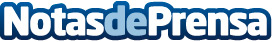 Se anuncian las ciudades finalistas del premio a la Capital Europea de la Innovación: Barcelona, Grenoble y GroningenBarcelona (España), Grenoble (Francia) y Groningen (Países Bajos) son las tres ciudades finalistas que se disputarán el primer premio de la Capital Europea de la Innovación, o «iCapital» (IP/13/808). La ciudad ganadora del premio, dotado con 500 000 euros, será anunciada en la ceremonia de clausura de la Convención de Innovación 2014, principal evento dedicado a la innovación a nivel europeo, que tendrá lugar en Bruselas los días 10 y 11 de marzo.Datos de contacto:Comisión EuropeaNota de prensa publicada en: https://www.notasdeprensa.es/se-anuncian-las-ciudades-finalistas-del-premio_1 Categorias: Cataluña Premios Otras ciencias http://www.notasdeprensa.es